ОТКРЫЛСЯ ЕДИНЫЙ АГРЕГАТОР ТОРГОВЛИ "БЕРЕЗКА"«Дочка» Ростеха «РТ – Проектные технологии» в соответствии с Распоряжением Правительства № 824-р от 28.04.2018 «О создании единого агрегатора торговли…» запускает единыйагрегатор торговли «Березка».ЕАТ «Березка» – это электронный магазин малых закупок (100 – 400 тыс. руб.) в рамках 44-ФЗ, основная функция которого обеспечение взаимодействия поставщиков товаров, работ, услуг, размещающих свои предложения, с заказчиками. Органам государственной власти субъектов Российской Федерации и органам местного самоуправления рекомендовано осуществлять такие закупки с использованием данного агрегатора. В обязательном порядке заказчики начнут им пользоваться с 01.11.2018.При этом после запуска за госзаказчиками остается право проводить малые закупки за рамками электронного магазина. Это возможно в ситуациях, когда госзаказчик:- не смог найти соответствующий товар;- не получил предложений от исполнителей по истечению 2-х часов;- имеет более выгодные предложения идентичных товаров.Предполагается, что агрегатор будет консолидировать информацию об имеющемся предложении стандартизованных товаров (наиболее распространенный пример – канцелярские принадлежности, мебель, офисная техника).ЕАТ «Березка», официальный сайт которого находится по адресу www.agregatoreat.ru, содержит порядок запуска:- 01.06.2018 размещен регламент единого агрегатора торговли для госзакупок малого объема. Участники могут ознакомиться с ним и направить оператору ЕАТ в письменной форме свои вопросы и предложения, возникающие при ознакомлении с регламентом. Сервисная служба отвечает на обращения не позднее 3-х рабочих дней от даты поступления;- 01.07.2018 – первый день работы ЕАТ «Березка». Одновременно с этим начнет свою работу и колл-центр портала агрегатора. Можно будет обращаться как по телефону, так и письменно.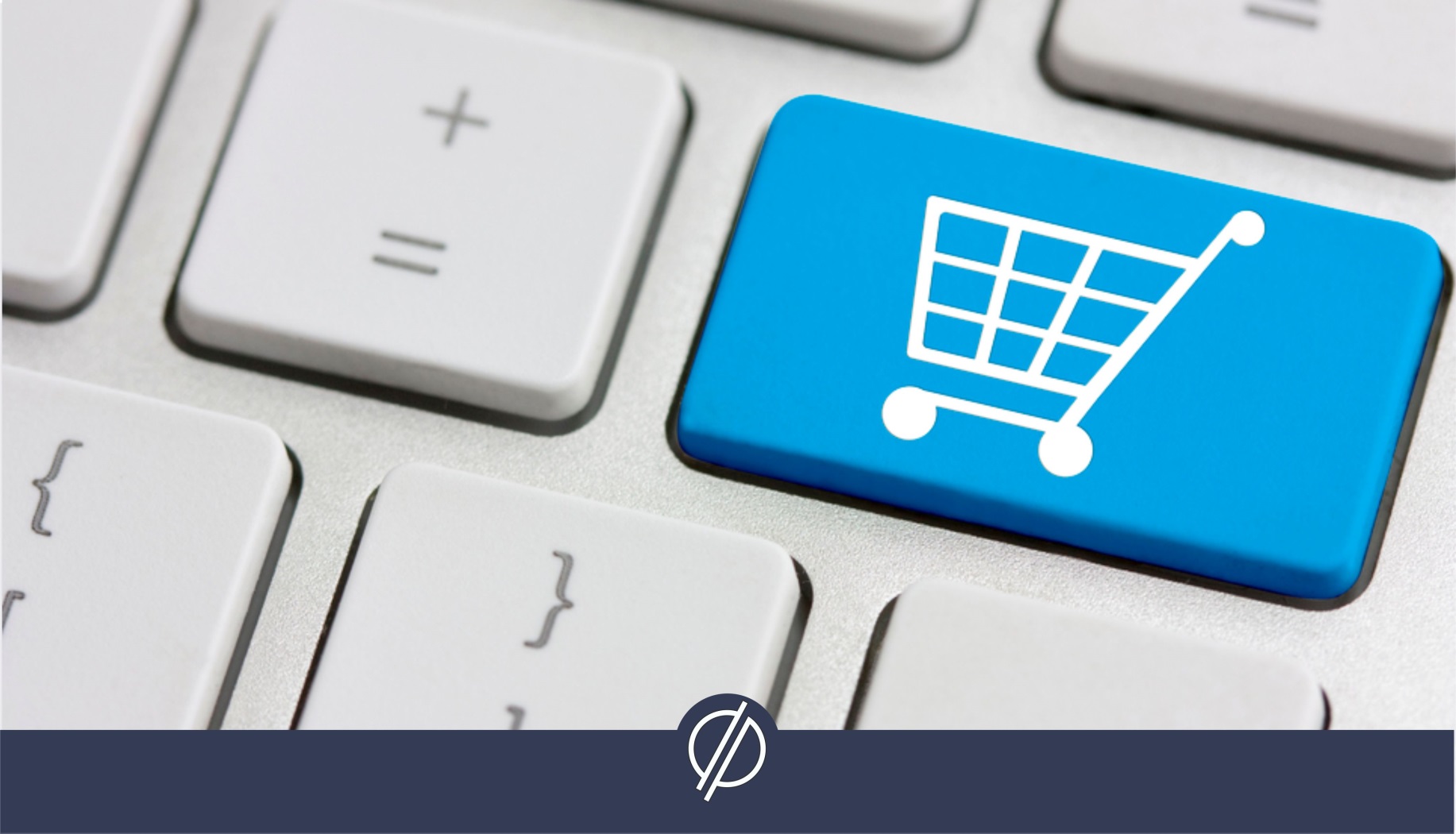 https://xn--74-6kcdtbngab0dhyacwee4w.xn--p1ai/news/otkrylsya-edinyy-agregator-torgovli-berezka/